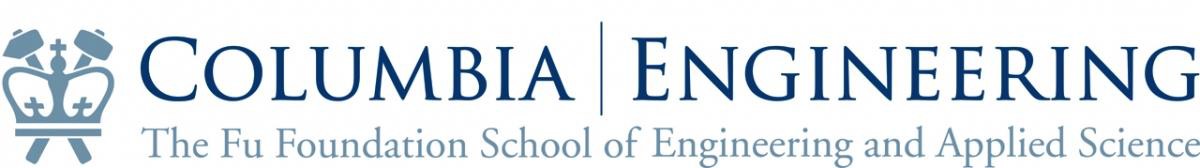 Open Rank Faculty Position in the Department of Electrical EngineeringColumbia Engineering is pleased to invite applications for faculty positions in the Department of Electrical Engineering at Columbia University in the City of New York City. Applications at the assistant professor, and in exceptional cases, at the associate professor and full professor levels, will be considered.Applications are specifically sought in any of the areas that fall under the umbrella of electrical engineering, with particular emphasis on, but not limited to: nanoscale devices, electro- magnetics, information theory, and power electronics. Candidates must have a Ph.D. or its professional equivalent by the starting date of the appointment. Applicants for this position at the Assistant Professor and Associate Professors without tenure must demonstrate the potential to do pioneering research and to teach effectively. Applicants for this position at the tenured level (Associate or Full Professor) must have a demonstrated record of outstanding research accomplishments, excellent teaching credentials and established leadership in the field.The successful candidate is expected to contribute to the advancement of their field and the department by developing an original and leading externally funded research program, and contributing to the undergraduate and graduate educational mission of the Department. Columbia fosters multidisciplinary research and encourages collaborations with academic departments and units across Columbia University. The Department is especially interested in qualified candidates who can contribute, through their research, teaching, and/or service, to the diversity and excellence of the academic community.Applications should be submitted electronically and include the following: curriculum-vitae including a publication list, a description of research accomplishments, a statement of research and teaching interests and plans, contact information for three experts who can provide letters of recommendation, and up to three pre/reprints of scholarly work.All applications received by December 1st, 2014 will receive full consideration. Please apply at: academicjobs.columbia.edu/applicants/Central?quickFind=59942Applicants can consult http://www.ee.columbia.edu for more information about the department.Columbia is an affirmative action/equal opportunity employer with a strong commitment to the quality of faculty life.